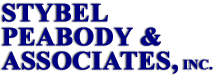 JOB CAMPAIGN TOOLS FOR BRIGHT, IMPATIENT, AND CURIOUS LEADERS.OVERVIEW:Stybel Peabody’s mission is Leadership and Career Success for Valued Leaders.   Our clients include 21% of the one hundred companies named by FORTUNE MAGAZINE as “Best Employers in the United States,” two of the Big Four CPA firms and 70% of the largest twenty law firms in Boston.Leaders who respond best to our approach often are best described as bright, impatient and curious.  This is not a banal statement:  it is easy to find bright and impatient leaders.  How many people in your life have been bright, impatient, and curious?One of Stybel Peabody’s three Leadership and Career Success programs is helping leaders successfully complete marketing campaigns that will result in new chapters in professional lives. We hope you find some value in these links.  CAMPAIGN MANAGEMENT FRAMEWORK:This is a marketing campaign and you are the product.  A marketing campaign is ultimately about product differentiation.  And many of our clients come from industries that are driven by norms that place a high value on compliance: find best practices and comply with those best practices.  You cannot launch a successful campaign this way!The late CEO of BOSE Corporation, Anwar Bose, once said, “Find out what your competition is doing…..and do something different.”  Our mission in these pages is to help you differentiate from your competitors while retaining your professional stature.This is the constant balancing act we strive for in these pages.	                                        Diversification is “King.”Accepted wisdom states that face-to-face networking is the “best” way to find employment.   Our model, however, takes into account that people view the world through the lenses of their cognitive frameworks and some of these frameworks are genetic.  As you will read later on, some people are genetically wired to do everything they can to avoid meeting strangers.  This does not make them “bad.”  It just means that traditional approaches to job search need to be modified for them.Our model takes into account that in an information society, there are many routes to take for your resume to get into the hands of decision makers with the authority to hire you.We will help you create a diversified marketing campaign along five distribution channels.The five distribution channels we discuss in this book include: linking with recruiters, networking with people in your profession, driving/walking to the place you want to work, snail mail target marketing, telemarketing, and responding to ads posted on the Internet.  We provide specific tools you can use to get that job and then to successfully manage your career in he three dimensional world we outlined in the article you just read.SECTION 1:HOW TO ARTICULATE WHAT YOU WANTAs the speed of an automobile increases, drivers’ peripheral vision tends to degrade.  Did you know that only 2% of traffic accidents are front collisions? But 50% of accidents are to the side.The pace of work moves so fast, leaders’ peripheral vision has begun to degrade.  They fail to see the dangers/opportunities that are 45 degrees to the side.  Think of Blackberry’s initial response to the introduction of the Apple I Phone: “it is an extension of the IPod.  And the IPod is an electronic gadget for young people.  It is not a serious business tool like Blackberry.  We are a serious business tool and have a fabulous keyboard.” Below are some resources designed to help you focus on your peripheral vision.Are You Successful?  Answer Murray’s Three Questions:http://www.psychologytoday.com/blog/platform-success/201202/are-you-successful-ask-yourself-these-three-questionsYou will probably end up performing some type of professional service.  At Stybel Peabody we have defined the people we wish to serve: bright, impatient, and curious leaders.   What people do you wish to serve?    http://www.psychologytoday.com/blog/platform-success/201111/the-secret-success-work-stop-workingSECTION 2:THE “TELL ME ABOUT YOURSELF?” QUESTIONAre you going to “blow them away” or put them to sleep?http://www.psychologytoday.com/blog/platform-success/201301/what-do-you-do-living-two-new-ways-respondDoing a job search is a lonely process.  If your company has not provided you with a resource to help you design and implement your customized campaign, try to find an accountability buddy who will work with you.  It is important that this buddy be brutally honest in giving you feedback.  There are times when banal, supportive statements might have value.  This is not one of those times.  Your answer to the “Tell Me About Yourself?” question becomes the theme of the campaign and should inform resumes, cover letters, and conversations.   SECTION 3:GENERAL OVERVIEW FOR GETTING JOB INTERVIEWS:You set yourself up for frustration if you define success as obtaining employment.Set up an intermediate goal:  interviewing decision makers with the authority to hire you. For example, stop saying, “I’m looking for a job in finance.”  Do say, “I am looking to speak with CEOs who want finance to be a more valued resource than they currently have.”There is a strong positive correlation between the number of interviews you have and the number of job offers you get.Job interviewing is a performance art: the more you interview the better you get.Years of experience sitting on the power side of the interview table does not prepare you to be skilled at sitting on the other side of that table.  You want practice, practice, practice.The five channel distribution channel model we recommend to our clients is an attempt to diversify your efforts.  Diversification reduces risk.  Diversification assumes we occupy linear, nonlinear, and random space all at the same time.You want something “cooking” in all the spatial dimensions.  http://www.psychologytoday.com/blog/platform-success/201111/got-great-resume-what-distribution-channels-are-you-usingBelow are some web based tools to help you network in a more linear way:http://www.psychologytoday.com/blog/platform-success/201202/using-technology-control-non-linear-events-the-case-networkingWoody Allen once said the secret of success is “showing up.”  And “showing up” is a nonlinear activity.   http://www.psychologytoday.com/blog/platform-success/201306/the-art-showingSECTION 4:WINNING INTERVIEWS: We focus on primary research techniques to help you differentiate yourself from your competitors.  The job interview is won before you walk into the decision maker’s office: http://www.psychologytoday.com/blog/platform-success/201309/seize-new-opportunities-starbucks-researchYou want to be perceived as a Calm/Assertive Leader.  The tools below help you achieve this through  non chemical manipulation of hormones as well as neuro  linguistic programming.  http://www.psychologytoday.com/blog/platform-success/201303/people-want-follow-calm-assertive-leaders         andhttp://www.psychologytoday.com/blog/platform-success/201310/calm-and-assertive-leaders-have-unique-ways-communicatingTurn Ambivalence about You into Commitment:http://www.psychologytoday.com/blog/platform-success/201207/ambivalence-commitmentThere is a ghost that haunts the decision maker in the interview room.  You cannot see this ghost.  We teach you to conjure up the ghost.  Once the ghost is conjured, you will then align yourself with the ghost:http://www.psychologytoday.com/blog/platform-success/201212/how-conjure-the-ghost-in-the-interview-roomYou may be asked about your philosophy of management.  You may be given a situation and asked “what would you do?”  Below is a practical model for thinking about problems.  Our clients find it has value in many areas of life:  http://www.psychologytoday.com/blog/platform-success/201211/you-can-be-simple-leaderBelow are three questions you want to ask during the job interview and then ask again during the first two weeks of the new job:http://www.psychologytoday.com/blog/platform-success/201312/newly-hired-newly-promotedSECTION 5:STRUCTURING A JOB SEARCH FROM HOME:http://www.psychologytoday.com/blog/platform-success/201112/working-homeSECTION 6:JOB SEARCH TECHNIQUES FOR SOCIALLY SHY PEOPLE.  What is “reality?”  This is not a philosophical question.  Information in the “real” world is filtered through the lense of our cognitive frameworks.    Some of this framework is inherited and some is learned.  By the time data reaches our cerebral cortex it no longer is “real.”  It has become distorted by the perceptual filter of our cognitive frameworks.According to Stanford University Professor Emeritus Philip Zimbardo, 40% of people in the U.S. would classify themselves as “socially shy.”  Shy people have different cognitive frameworks than their non-shy colleagues.  Traditional approaches to job search do not take these differences into account.  For these folks, a campaign based on face-to-face networking as the best way for job search success can easily be interpreted by some people as,  “The secret of being successful is to not be ME!”Below is a link to our approach.Stybel Peabody tries to be more respectful about the cognitive lenses that shape individual perceptions of reality:http://www.psychologytoday.com/blog/platform-success/201204/seizing-new-opportunities-when-you-are-shySECTION 7:EVALUATING JOB OFFERS:We recommend you examine opportunities using the following nine factors:http://www.psychologytoday.com/blog/platform-success/201201/thinking-linking-your-reputation-new-leader-or-new-company-consider-theEvaluating the person you would report to: http://www.psychologytoday.com/blog/platform-success/201110/good-bosses-are-hard-find-heres-howSECTION 8:EMPLOYMENT CONTRACTS: IF YOU DON’T ASK YOU DON’T GET. DON’T FORGET TO ASK FOR EXECUTIVE LEVEL OUTPLACEMENT WITH A FIRM THAT YOU SELECT.http://www.psychologytoday.com/blog/platform-success/201208/dont-you-trust-meSECTION 9:WRITERS GET RESULTS:http://www.psychologytoday.com/blog/platform-success/201111/looking-work-keep-diarySECTION 10:CREATING A PLATFORM FOR SUCCESS.Congratulations on the new job.  Below are some tools to help you to read before your first day of work:Developing An Association Strategy: you need one and do not have the time to belong to every group.http://www.psychologytoday.com/blog/platform-success/201308/rising-dues-static-income-and-diminished-free-timeWhen life feels like a three ring circus, how do you focus on the center ring?http://www.psychologytoday.com/blog/platform-success/201302/your-life-is-three-ring-circusLeadership in a world where power moves top down and bottom up at the same time:http://www.psychologytoday.com/blog/platform-success/201209/managing-new-power-shiftDeveloping a Keep in Touch Program with Your Network:http://www.psychologytoday.com/blog/platform-success/201209/why-is-it-i-only-hear-you-when-you-need-favor						**We hope this web based book has been of value for you.For additional free resources about leadership and career success:  http://www.stybelpeabody.com/newsite/leadership_resources.phpABOUT STYBEL PEABODY, an Arbora Global CompanyFounded in 1979 our mission is “Leadership and Career Success for Valued Employees.”  We work best with bright, impatient, and curious leaders.  Our services are organized along three product lines: Retained Search+, Strengthening Leadership Bench Strength, and Successful Execution of Job Search Campaigns.Stybel Peabody has 200 consultants in 25 U.S. cities and 28 countries.  Clients include 21% of the one hundred companies named by FORTUNE MAGAZINE as “Best Employers in the United States.”  Arbora has more ICCI Board Certified consultants than any career management/leadership development firm in the world.  The Institute for Career Certification is the global body that certifies excellence in the fields of career management and leadership development.  (www.iccicertification.org). Stybel Peabody Associates, Inc., an Arbora Global Company. Maryanne Peabody Peabody@stybelpeabody.com60 State StreetBoston, MA 02109Tel. 617 371-2990www.stybelpeabody.comwww.arboraglobal.com